Venue:Newcastle Surgical Training Centre (NSTC)
Ground Floor, Freeman Hospital, 
Freeman Road, High Heaton, 
Newcastle upon Tyne, NE7 7DN Venue site link:  www.nstcsurg.org17:50 CLOSE & FEEDBACK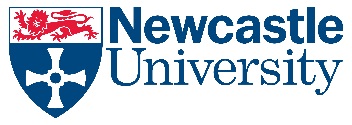 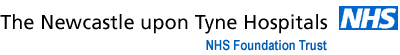 3rd Newcastle Ultrasound Guided Advanced Regional & Pain Cadaver Course (1st Feb 2019)3rd Newcastle Ultrasound Guided Advanced Regional & Pain Cadaver Course (1st Feb 2019)8:00-08:30 - Coffee & Registration/ Exhibition08:30 to 09:00 – INTRODUCTION                              Lecture/Demo – Ultrasound physics/Needles/ Catheters 09:00 to 09:20 - DEMO – 20 minNECK/ Upper Limb Sonoanatomy (Interscalene, Supraclavicular, Suprascapular, Stellate, Cervical nerve roots) – including Catheters09:20 – 09:50 – Cadaveric anatomy demonstration - 10 min                            Model Scanning: 4 stations - 20 min09:50 – 10:30 Practise Ultrasound Guided Peripheral Nerve Blocks/ Catheters on Fresh Cadavers     10:30 – 10:50 Coffee Break10:50 – 11:10 – LECTURE/ DEMO - 20 minThorax: Paravertebral/ Intercostal/ Interpleural Blocks11:10 – 11:40 – Cadaveric anatomy demonstration - 10 min                              Model Scanning; 4 stations - 20 min11:40 – 12:20 Practise Ultrasound Guided Peripheral Nerve Blocks/ Catheters on Fresh Cadavers     12:20 -13:00 – Lunch13:50 – 14:30 Practise Ultrasound Guided Peripheral Nerve Blocks/ Catheters on Fresh Cadavers  14:30 – 14:50 Coffee Break14:50 – 15:10    LECTURE/ DEMO  - 20 min                Sonoanatomy of Abdomen – Rectus sheath/ TAP/ Ilioinguinal, Genitofemoral & Iliohypogastric Nerves15:10- 15:40 - Cadaveric anatomy demonstration- 10 min                         Model Scanning; 4 stations – 20 min15:40 – 16:20 Practise Ultrasound Guided Peripheral Nerve Blocks/ Catheters on Fresh Cadavers     16:20 -16:40- LECTURE / DEMO – 20 min                     Sonoanatomy - Lower limb- Fascia Iliaca, Femoral, Sciatic, Lateral femoral cutaneous nerve, Genicular nerves16:40 – 17:10 - Cadaveric anatomy demonstration- 10 min                           Model Scanning; 4 stations – 20 min 17:10 – 17:50 Practice Ultrasound Guided Peripheral Nerve Blocks/ Catheters on Fresh Cadavers